INSTRUÇÕES REGULADORAS PARA ELABORAÇÃO DE DOCUMENTOS DE ESTADO-MAIOR CAPÍTULO IFinalidade	Artigo 1º - A presente instrução têm por finalidade estabelecer normas gerais para elaboração de documentos de Estado-Maior empregados pelos Comandantes, Diretores, Chefes e oficiais assessores das Organizações Bombeiro Militar (OBM). CAPÍTULO IIClassificação dos documentos do Estado-Maior 	Artigo 2º - Os documentos de Estado-Maior abrangidos por esta instrução, cujos mementos constam no seu final, compreendem:	I - Nota de Instrução (NI);	II - Nota de Serviço (N Sv);	III - Ordem de Operações (O Op);	IV - Ordem de Serviço (O Sv);	V - Ordem Complementar (O Comp.);	VI - Plano de Operações (Plan Op);	VII - Relatório (Rel);	VIII - Ata de Reunião (A R);	IX - Estudo do Estado-Maior  (E EM);	X - Estudo de Situações (E Sit);	XI - Estudo (E);	XII – Procedimento Operacional Padrão (POP).CAPÍTULO IIIConceituação e Normas de Emprego	Artigo 3º - Documentos de Estado-Maior são formas de comunicação utilizadas no planejamento operacional ou administrativo, pelas assessorias de Comandantes, Chefes e Diretores, especialmente os Estados Maiores das OBM da Corporação, que apresentam peculiaridades específicas de comando.	Parágrafo Único - Estes documentos são formais, claros, completos, precisos, concisos e obedecem a mementos (roteiros) preestabelecidos, que os diferenciam dos demais documentos previstos no Manual de Instrução de Correspondência adotado no âmbito do CBMMS.	Artigo 4º - Nota de Instrução (NI): documento normativo baixado com a finalidade de estabelecer, alterar ou ajustar rotinas operacionais e/ou administrativas e orientar procedimentos.	§ 1º - É empregada por Comandantes, Diretores ou Chefes, a partir do escalão  Grupamento de Bombeiros Militar (GBM), na ordem ascendente do canal hierárquico.	§ 2º - Tem como característica básica esclarecer ou instruir a aplicação de leis, decretos, resoluções, portarias, regulamentos ou definir matéria não constante desses atos, mas a eles relativos.	Artigo 5º - Nota de Serviço (N Sv): documento baixado para determinar e regular o cumprimento de determinadas missões e o desenvolvimento de operações, atividades ou serviços administrativos ou operacionais, integrando meios de mais de uma OBM envolvida, subordinadas a diferentes comandos.	§ 1º - É empregada por Comandantes, Diretores ou Chefes, a partir do escalão Sub Grupamento de Bombeiros Militar (SGBM), na ordem ascendente do canal hierárquico.	§ 2º - É utilizada para tratar dos assuntos operacionais e administrativos, cuja complexidade não justifique a edição de Ordem de Operações (O Op).	Artigo 6º - Ordem de Operações (O Op): documento operacional elaborado com a finalidade de regular o desenvolvimento de operações bombeiro militar, para determinada situação, estabelecendo ações coordenadas e a interação de todas as atividades que tenham influência na operação.	§ 1º - Define a situação, a missão e os pormenores relativos à execução da operação, de modo a assegurar uma ação coordenada de todas as forças empenhadas, seja, Sub Grupamento(s), Grupamento(s), Unidades Especializadas, etc.	§ 2º - É empregada pelos Comandantes, Diretores ou Chefes, a partir do escalão Grupamento de Bombeiros Militar (GBM) ou correspondente, na ordem ascendente do canal hierárquico.	§ 3º - É utilizada para tratar dos assuntos complexos de natureza operacional.	Artigo 7º - Ordem de Serviço (O Sv): documento formal e simples, emitido por uma autoridade superior à subordinada, determinando o cumprimento de missões administrativas e/ou operacionais simples, de forma clara e precisa, visando regular, desdobrar e/ou recomendar o cumprimento de qualquer atividade que tenha a competência para realizá-la, desde que não envolvam outras OBM fora de sua responsabilidade.	§ 1º - Deve ter instruções breves e completas sobre determinada atividade a ser desenvolvida e prima pela rapidez e especificidade.	Artigo 8º - Ordem Complementar (O Comp): documento simples que visa complementar qualquer documento de EM, emitido anteriormente, sobre atividades operacionais ou administrativas que estão sendo ou serão desenvolvidas.	§ 1º - As alterações ou orientações a serem procedidas devem estar sempre entre ASPAS (“”) constando necessariamente os itens e subitens para a sua melhor localização e compreensão.	§ 2º - É elaborado e assinado pela autoridade que emitiu o documento de EM anterior.	Artigo 9º - Plano de Operações (Plan Op): documento de EM que estabelece a conduta e a linha de ação para o cumprimento de uma futura missão operacional.	§ 1º - Representa um esquema imaginado que prevê procedimentos para determinadas hipóteses, formuladas pelos planejadores, ou para execução de uma decisão ou idéia do Comandante, Diretor ou Chefe.	§ 2º - É empregado por Comandante, Diretor ou Chefe a partir do escalão Grupamento de Bombeiros Militar (GBM) ou correspondente, na ordem ascendente do canal hierárquico.	§ 3º - Normalmente o Plano de Operações antecede a Ordem de Operações, a Nota de Serviço ou a Ordem de Serviço, e visa preparar detalhadamente as operações a serem desenvolvidas.	Artigo 10 - Relatório (Rel): documento simples através do qual o comando subordinado mantém os escalões superiores informados sobre a situação em geral ou sobre determinado assunto em particular, de natureza operacional ou administrativa, contendo a exposição de fatos ou atividades que devam ser apreciados.	§ 1º - Os relatórios são preparados em todos os escalões, devendo ser completo e detalhado.	§ 2º - Eles devem ser encaminhados sempre ao escalão imediatamente superior.	§ 3º - Quando forem elaborados relatórios por várias OBM, tratando do mesmo assunto, o escalão imediatamente acima deverá consolidar todos os documentos em relatório único para remessa aos escalões superiores.	Artigo 11 - Ata de Reunião (AR): documento simples, breve e sucinto onde são registrados os assuntos tratados em reunião de Estado-Maior , incluindo propostas, decisões e opiniões discordantes.	§ 1º - Obrigatoriamente a Ata de Reunião deverá conter a data, o tempo de duração, o local da reunião, os nomes e funções dos participantes e os assuntos de relevância tratados.	§ 2º - A responsabilidade pela elaboração é do Chefe da 3ª Seção (Oficial B/3) da OBM responsável.	§ 3º - Serão registradas em livros, arquivadas em pastas próprias e expedidas cópias ao escalão imediatamente superior, quando determinado.	§ 4º - As decisões tomadas na reunião e registradas em atas funcionarão como Ordens a serem cumpridas, dispensando a elaboração de documento específico, salvo quando existir complexidade na missão a ser desenvolvida ou envolvimento de outras OBM.	Artigo 12 - Estudo de Estado-Maior (E EM): documento formal que expressa uma análise concisa e acurada dos oficiais pertencentes ao Estado-Maior  da OBM, que propõem alternativas para a solução de um problema bombeiro militar complexo, de natureza administrativa, submetendo-o à decisão do Comandante, Diretor ou Chefe.	§ 1º - É um documento que antecede a elaboração de outros documentos de Estado-Maior .	§ 2º - O Estudo de Estado-Maior poderá observar o seguinte roteiro inicial:	a. identificação e formulação do problema;	b. pesquisa e coleta de dados;	c. análise e interpretação dos fatores condicionantes;	d. listagem de possíveis soluções (alternativas);	e. avaliação e seleção das soluções viáveis;	f. conclusão e proposta	§ 3º - O roteiro apresentado no parágrafo anterior não deve ser encarado como um elemento de inibição à iniciativa do planejador e nem como uma relação que pretenda esgotar todas as etapas passíveis de serem executadas para a resolução do problema apresentado.	§ 4º - É empregado por Comandantes, Diretores ou Chefes a partir do escalão Grupamento de Bombeiros Militar (GBM) ou correspondente.	Artigo 13 - Estudo de Situação (E Sit): documento formal destinado à realização de estudos, através de um processo lógico e contínuo, apresentando proposta para melhor decisão do Comandante, Chefe ou Diretor, na solução de um problema bombeiro militar, de natureza operacional.	§ 1º - É um documento que antecede a elaboração de outros documentos de Estado-Maior.	§ 2º - O Estudo de Situação poderá seguir o mesmo roteiro previsto no artigo anterior.	§ 3º - É empregado por comandantes a partir do escalão Sub Grupamento Bombeiros (SGBM).	Artigo 14 - Estudo (E): documento simples e preciso que retrata e propõe alternativas para a solução de um problema bombeiro militar não complexo e de natureza administrativa.	§ 1º - É utilizado, quando necessário, para dirimir dúvidas e reforçar a decisão do Comandante, Diretor ou Chefe.	§ 2º - É um documento que antecede a elaboração de outros documentos do Estado-Maior.	Artigo 15 – Procedimento Operacional Padrão: É o documento que descreve de forma detalhada todas as operações necessárias para a realização de uma atividade, ou seja, é um roteiro padronizado, passo a passo, para atender a uma determinada ocorrência.	Artigo 16 - Anexos, apêndices, adendos e aditamentos: são documentos que complementam o documento básico e obedecem às seguintes formalidades:	I - Os Anexos complementam o documento de Estado-Maior propriamente dito e são classificados em ordem alfabética (A, B, C...), obedecendo à sequencia em que são mencionados no texto do documento, por exemplo: ANEXO A - Escala de Serviço.	II - Os Apêndices complementam ou detalham os anexos do documento básico e são numerados seguidamente com algarismos arábicos, por exemplo: APÊNDICE 1 - Rede de Rádio Amadores, do Anexo C, Comunicações.	III - Os Adendos complementam os Apêndices e são classificados em ordem alfabética. Por exemplo: ADENDO A - Principais Estações de Rádio Fixas, do Apêndice 1.	IV - Os Aditamentos normalmente complementam ou detalham os Adendos e são numerados seguidamente com algarismos arábicos, por exemplo: Aditamento 1 - Horário das Operações, do Adendo A.	Artigo 17 - Mementos: São formas de organizar e apresentar os dados do texto de um documento de Estado-Maior em uma ordem sequencial determinada e preestabelecida, de forma a tornar mais fáceis à compreensão, a análise lógica e a obtenção de conclusões adequadas e bem fundamentadas, assegurando que sejam considerados todos os aspectos significativos do assunto tratado.	§ 1º - Os Mementos, apesar de lógicos e úteis, não são rígidos, servem como guia, modelo ou ponto de referência para a elaboração do documento de Estado-Maior.	§ 2º - Nada havendo a regular em um determinado parágrafo, subparágrafo ou suas frações, não deverão ser mencionados no texto. Igualmente devem ser eliminados do texto os que não forem essenciais e esclarecedores. NOTA – Todos os documentos previstos no Artigo 2º possuirão capa, conforme o modelo constante no Anexo A desta instrução regulamentadora.CAPÍTULO IVRegras de Redação, Apresentação e Estrutura do Texto	Artigo 18 - A redação dos documentos de Estado-Maior deve ser de forma clara, precisa e concisa, a saber:	I - Clareza: de maneira a possibilitar o seu perfeito entendimento;	II - Precisão: exige o emprego exato dos vocábulos para evitar diferentes interpretações;	III - Concisão: a redação deve ater-se a fatos, eliminando se todo e qualquer aspecto subjetivo.	Artigo 19 - Na redação dos documentos devem ser utilizados, preferencialmente, termos técnicos e característicos da linguagem bombeiro militar, evitando se termos e expressões vulgares ou gíria.	§ 1º- Os períodos e frases devem ser curtos e objetivos, utilizando-se a forma afirmativa e direta na construção do texto.	§ 2º- O assunto deve ser desenvolvido logicamente, apresentando opiniões impessoais e imparciais.	Artigo 20 - Deverão ser utilizadas as abreviaturas previstas no manual C-21-30, que trata de Abreviaturas, Símbolos e Convenções Cartográficas do Exército Brasileiro e outras existentes em vigor na Corporação, desde que não haja prejuízo para a compreensão do texto, devendo obedecer-se as seguintes regras:	I- As letras iniciais devem ser maiúsculas, exceto as que fazem parte de leis em vigor.	II - O gênero e número não alteram a abreviatura.	III - O nome do mês será abreviado com as três primeiras letras.	IV - O ano será representado pelos algarismos das dezenas e unidades.	V - O dia será representado sempre por dois algarismos.	V - A data será escrita na seguinte ordem: dia, mês e ano.	VII - A hora será indicada utilizando-se número de quatro algarismos, dos quais os dois primeiros correspondem às horas e os dois últimos aos minutos.	VIII - O grupo data hora deve ser escrito da seguinte maneira: 271030Nov12 (dia vinte e sete, dez horas e trinta minutos de novembro de 2012).	IX - Não se utilizam pontos, exceto nas abreviaturas que fazem parte da norma gramatical vigente.	Artigo 21 - A configuração de páginas, dimensões e parágrafos devem obedecer aos seguintes critérios:	I - Espaços verticais (espaços entre as linhas):	1) espaço “1,5” (um e meio) para editores de texto em computadores.	2) entre os itens e subitens deve haver destaque, aumentando os espaços estabelecidos no inciso anterior para “3” (três) e “2” (dois), respectivamente.	II - Margens (espaço em branco ao redor de uma folha manuscrita ou impressa):	1) esquerda: deve ser observado um espaço horizontal da linha impressa na margem esquerda. Caso inexista, devem ser marcados 3 (três) centímetros ou 13 (treze) espaços horizontais da borda do papel.	2) direita: devem ser observados dois espaços horizontais da linha impressa na margem direita. Caso não exista, devem ser marcados 1,5 cm (um centímetro e meio) ou 6 (seis) espaços horizontais da borda do papel.	3) inferior: deve ser observado que os textos digitados fiquem, no mínimo, a 2 (dois) centímetros ou 3 (três) espaços do final da borda do papel.	4) superior: deve ser observado que os textos digitados fiquem, no mínimo, a 2 (dois) centímetros ou 3 (três) espaços do início da borda do papel.	Artigo 22 - A estrutura do texto dos documentos de Estado Maior varia Conforme os seus respectivos mementos e as normas de emprego estabelecidos nos capítulos III e VII.	Artigo 23 - A estrutura do texto dos documentos de Estado Maior obedecerá às seguintes características:	I - os itens e subitens são as unidades básicas dos documentos, os quais serão fracionados, numerados ou designados da seguinte maneira:		- itens: 1., 2., 3., ... 		- subitens: a., b., c., ... 		- 1ª divisão do subitem: 1), 2), 3) ... 		- 2ª divisão do subitem: a), b), c) ... 		- 3ª divisão do subitem: (1), (2), (3) ... 		- 4ª divisão  do subitem: (a), (b), (c) ... 	II - O alinhamento vertical a ser observado corresponde aos sinais gráficos (pontos ou parêntesis) que se sucedem: 		1.item		a .subitem		1) 1ª divisão do subitem		a) 2ª divisão do subitem		(1)3ª divisão do subitem		(a)4ª divisão do subitem.	III - Os itens serão datilografados ou digitados em maiúsculas e não grifados, e os subitens, quando identificados por título, este será em minúscula e grifado, conforme o seguinte exemplo:	3. EXECUÇÃO	a.Conceito da Operação	b. Atribuições Particulares	 1) 3ª EM/BM     IV - Quanto à continuação dos textos, a segunda e as demais páginas dos documentos e seus anexos, apêndices, adendos e aditamentos levam um título abreviado e sublinhado de identificação no alto, seguido do número da folha, conforme os seguintes exemplos: Continuação da N Sv nº 003/1ºGBM/2015..........................................Fl. 02     ouContinuação do Anexo A da N Sv nº 003/1ºGBM/2015......................Fl. 02	V - A numeração das folhas será sempre expressa no canto superior direito da página, ficando no mesmo alinhamento da descrição das folhas de “continuação, anexos etc.”, observando-se o seguinte:		1) A primeira folha do documento não será numerada, mas deverá ser computada.		2) As folhas dos anexos, apêndices, adendos e aditamentos terão numeração própria.		3) A designação ou numeração dos anexos, apêndices, adendos e aditamentos é de responsabilidade do Oficial B/3 da OBM.		4) Os anexos, apêndices, adendos e aditamentos são assinados pelo responsável por sua elaboração.		5) A relação dos anexos, apêndices, adendos e aditamentos constará ao final do documento de Estado-Maior, entre a assinatura do Comandante, Diretor ou Chefe e o item DISTRIBUIÇÃO, exceção feita apenas para a ORDEM DE SERVIÇO (O Sv), conforme poderá ser observado no modelo previsto no manual de correspondência adotado na corporação.CAPÍTULO VClassificação Sigilosa dos Documentos de Estado-Maior	Artigo 24 – A classificação dos documentos de Estado-Maior, bem como os demais procedimentos relacionados deverão obedecer à legislação e regulamentos em vigor, que tratam da salvaguarda de assuntos sigilosos (Decreto Federal nº 2.134, de 24 de Janeiro de 1997 - Regula a classificação, a reprodução e o acesso aos documentos públicos de natureza sigilosa).	§ 1º - Para estabelecer o grau de sigilo, deve ser observada necessariamente a importância e a restrição do limite de conhecimento das pessoas envolvidas, cabendo ao Comandante, Chefe ou o Diretor a sua classificação.	§ 2º- Quando aplicável, a classificação do documento será aposta no alto e no rodapé de cada página de forma centralizada e em destaque.CAPÍTULO VIOrientação Prática para Elaboração dos Documentos	Artigo 25 - Os documentos de Estado-Maior deverão apresentar cabeçalho de identificação padronizado, na seguinte conformidade abaixo, exceto a Nota de Instrução, Nota de Serviço e Ordem de Serviço, os quais estão exemplificados nos seus respectivos mementos de modelo:RESERVADO (I)Exemplar nº ____ de ____ cópias (II)Campo Grande-MS (IV)1º GBM (III)          271800Nov15 (V)3ª Seção EM        OPERAÇÃO FISCALIZAÇÃO PREVENTIVA (VI)ORDEM DE OPERAÇÃO nº 001/1º GBM/2015 (VII)	            Referência(s) (VIII)  	Legenda:	(I) - A classificação sigilosa do documento será aposta em conformidade com o artigo 23 desta Instrução.	(II) - O documento original e os demais exemplares (cópias) para distribuição deverão ser numerados sucessivamente, sendo que:		1) O total de cópias será o previsto na distribuição, incluindo o exemplar original;		2) O número do exemplar corresponderá ao da distribuição, sendo que o original será sempre o nº 1, que permanecerá arquivado na OBM elaboradora;		3) Quando se tratar de documento único (original e cópia) para ser distribuído a um único órgão, não haverá necessidade de constar este tópico no documento.	(III) - Identificação da OBM responsável pela elaboração do documento, e abaixo deverá constar a seção que confeccionou o documento.	(IV) - Localidade (município) de onde está sendo expedido o documento.	(V) - Grupo data-hora, que será impresso no documento em conformidade com o descrito no artigo 20, inciso VIII.	(VI) - Assunto: Indicação resumida do assunto a ser tratado no documento. Deve ser colocado em letras maiúsculas.	(VII) - Tipo do documento, conforme previsto no Artigo 2º, incisos de I a XI desta instrução; número sequencial do documento, separado por barra do designativo da OBM elaboradora, separada por barra do ano representativo do número sequencial do documento.	(VIII) - Neste tópico deve se fazer referências a leis, resoluções, portarias, normas e outros documentos relacionados com o atual documento.	Artigo 26 - Principais itens do documento de Estado-Maior, exceto para Nota de Instrução, Nota de Serviço e Ordem de Serviço, os quais estão definidos nos seus respectivos mementos de modelo:	I - Finalidade: Sinteticamente estabelece se a finalidade global do documento, como por exemplo:	“1. FINALIDADE”.Estabelecer medidas a serem adotadas no âmbito do Corpo de Bombeiros Militar, relacionadas ao “Programa de Prevenção de Sinistros” estabelecido pela Secretaria de Estado de Justiça e Segurança Pública.	II - Situação: Deve dar uma visão global e ordenada sobre a situação existente, geral e particular, ou seja, é uma radiografia da situação acerca do problema que direciona o planejamento da missão ou atividade a ser desempenhada. Exemplo:	 “2. SITUAÇÃO”.	a. é realizado, anualmente, no Autódromo Internacional de Campo Grande o Grande Prêmio de Fórmula Truck, organizado pela Federação Internacional de Automobilismo Esportivo (FISA);	b. o evento reveste-se de excepcional importância, na medida em que, por ser transmitido ao vivo, via televisão, para vários países do mundo, põe em evidência para milhões de pessoas a capacidade de atuação de todas as organizações nele envolvidas;	c. além disso, espera-se a afluência de significativo número de turistas estrangeiros que, somado aos oriundos de outras regiões do Estado e do País, devem superlotar o Autódromo Internacional de Campo Grande. 	III - Objetivo(s): Neste item deve(m) ser fixado(s) o(s) objetivo(s) a ser(em) atingido(s) com a difusão do documento, como por exemplo: 	“3. OBJETIVOS”.	a. enfatizar a necessidade de fiscalização de prevenção de incêndios e pânico;	b. orientar a instrução e Instrução de Tropa Pronta dos integrantes da Corporação, de forma que sejam salientados os procedimentos relativos a vistorias, ameaça de incêndio e bloqueio de rotas de fuga.	IV - Missão: Deve conter a definição clara e concisa do que deve ser feito, especificando todas as ações previstas pelo escalão superior ou as deduzidas pelo comandante. Ao redigi-la deve-se procurar responder de forma afirmativa e no infinitivo as questões Quem?O Quê? Quando? Onde? e Para quê? Exemplo:	“4. MISSÃO”.	O Comando de Bombeiros do Interior responsabilizar-se-á pelo desenvolvimento da “Operação Férias”, a realizar-se nos balneários do Estado, no período de veraneio, visando assegurar a preservação da “ordem pública e a conservação do meio ambiente.”	V - Execução: É o estabelecimento de normas e condições para desenvolver determinado serviço, instrução ou operação, conforme o tipo de documento que está sendo preparado. Normalmente são fixadas restrições, meios a empregar, tarefas a serem desenvolvidas pelas OBM envolvidas, prazos, linhas a serem seguidasa e outros assuntos pertinentes. Este item pode ser subdividido em outros subitens, tais como: Conceito da Operação, Condições de Execução, Atribuições Gerais e Particulares etc. Exemplo:	“5. EXECUÇÃO”.		a. Conceito da Operação			1) deverá ser intensificada a fiscalização quanto a ameaça de incêndios, obstrução de rotas de fuga; e			2) a fiscalização deverá ser realizada pelas equipes de vistoriantes durante horário de serviço, a exemplo do que já ocorre, podendo, inclusive, serem programadas operações específicas para tal mister.		b. Atribuições Particulares			1) 2ª Seção do EM.			Elaborar relatórios mensais das atividades constando as quantidade de procedimentos realizados, multas e interdições remetendo à Coordenadoria de Análise e Planejamento da SEJUSP MS, além de OBM e outros órgãos interessados.		2) 5ª Seção do EM.			a) Manter contato com o Serviço Técnico de Comunicações (imprensa) do gabinete do Comandante Geral, que coordenará toda a atividade de comunicação social relacionada ao Programa de Prevenção de Sinistros.		3) CMB, CBI, DST			a) intensificar a instrução da tropa sobre os procedimentos relativos a vistorias de prevenção de incêndio e pânico;			b) intensificar a fiscalização quanto a construções irregulares.	VI - Administração, Ligações e Comunicações: Tópicos que são frequentemente utilizados nas Notas de Serviço, Ordem de Operações e Plano de Operações. Visam definir de forma clara e objetiva a previsão dos meios materiais e pessoal a serem empregados no serviço, cadeia de comando e o canal técnico a ser utilizado pelas OBM envolvidas, além de estabelecer os tipos de comunicações a serem empregadas na Operação. Estes tópicos poderão vir expressos sob a forma de documentos anexos aos Planos, Notas de Serviços ou Ordens. Verifica-se que nos demais tipos de documentos de Estado-Maior, não constam estes tópicos porém, vários de seus assuntos são tratados em itens genéricos como por exemplo: Prescrições Diversas, Atribuições Gerais, Atribuições Particulares e outros. Exemplo:	“6. ADMINISTRAÇÃO”.		a. Transporte			1) a Diretoria de Apoio Logístico providenciará os meios de transporte necessários à tropa empenhada no evento, mediante solicitação das respectivas OBM, que deverão fazê-la até 020800Jun15;			2) em princípio, cada OBM deverá se utilizar de meios próprios para o transporte de parcela da tropa.		b. Hospitalização e Evacuação:			1) as organizações participantes deverão procurar o atendimento na ambulância que estiver mais próxima de sua tropa. Procurar reconhecer tal local logo após a ocupação da área de concentração; 			2) as ambulâncias destinam-se, em princípio, ao atendimento das organizações participantes da Solenidade e às autoridades presentes; e			3) a evacuação dos Bombeiros Militares dar-se-á, em princípio, para o PRONTOMED na Santa Casa de Campo Grande. Os civis e os BM, em caso de emergência, para o Órgão de saúde de referência.	7. LIGAÇÕES E COMUNICAÇÕES		a. Ligações		Fica autorizada a ligação direta entre os diferentes escalões.		b. Comunicação		1) Sistema de Comunicação/BM;		2) Coordenação da solenidade, através de HT, pelo Sistema CIOPS, através do canal 10.	Parágrafo Único: Podem ser acrescidos ou suprimidos itens, conforme a natureza do documento ou do assunto.	Artigo 27 - A coordenação geral da elaboração dos documentos de EstadoMaior fica a cargo do oficial B/3 da OBM.	§ 1º - cada oficial pertencente ao Estado Maior preparará sua parte dentro do assunto estabelecido e apresentará ao B/3, que fará a coordenação geral e a confecção do documento global, bem como controlará a sua respectiva sequência numérica.	§ 2º - quando o assunto ou missão estabelecido for específico de uma das áreas de atuação das Seções do EM, poderá o comandante, diretor ou chefe determinar que a coordenação geral e a responsabilidade pela confecção do documento fiquem a cargo daquela seção, devendo seguir a sequencia numérica informada pela B/3.	Artigo 28 - Todos os documentos de Estado-Maior, após serem confeccionados, serão assinados pelo Comandante, Diretor ou Chefe da OBM.	Parágrafo Único - Após a tiragem das cópias necessárias, de acordo com a Lista de Distribuição da OBM, onde indicarão os destinatários, o documento original ficará arquivado na Seção de EM responsável por sua elaboração.	Artigo 29 - Cada OBM deve preparar listas de distribuição, que indicarão os destinatários que irão receber as cópias dos documentos de Estado-Maior.	§ 1º - Cada lista arrolará os destinatários, que em princípio serão aqueles que tenham atribuições previstas na documentação ou dela devam tomar conhecimento.	§ 2º - Se a distribuição tiver que ser procedida fora do que constar das listas preparadas pelas OBM, no final do documento, constará no item DISTRIBUIÇÃO, os demais Órgãos ou pessoas que devam tomar conhecimento do assunto.Artigo 30 – As regras estabelecidas nestas instruções se aplicam igualmente as Seções do Estado-Maior-Geral da Corporação.CAPÍTULO VIIMementos de Documentos de Estado-Maior	Artigo 31 - Serão apresentados, a seguir, os mementos de documentos de Estado-Maior que podem ser utilizados como forma de roteiro; e, conforme o tipo de documento a ser produzido, podem sofrer pequenas variações, modificações ou adaptações:MEMENTO DE NOTA DE INSTRUÇÃO                   NOTA DE INSTRUÇÃO Nº ...........                   Referência: 						     Campo Grande-MS  Cmdo G		      (Data/hora)  BM-3 		                    (Título ou Assunto)1. FINALIDADEEstabelecer de forma sintética a finalidade global do documento.2. OBJETIVO(S)Fixar objetivo(s) a ser(em) atingido(s) com a difusão do documento.3. CONDIÇÕES DE EXECUÇÃONormatizar as rotinas operacionais e/ou administrativas e orientar procedimentos.4. ATRIBUIÇÕES PARTICULARES Detalhar as atribuições específicas de cada OBM (caso houver).5 .PRESCRIÇÕES DIVERSASConstar os assuntos diversos que não foram abordados nos itens anteriores, e que sejam comuns a todos os envolvidos.6. LIGAÇÕES E COMUNICAÇÕESConstar, caso houver, o nome e os meios de comunicação que o responsável geral pelo desenvolvimento das atividades poderá ser contatado, com o intuito de esclarecer eventuais dúvidas por parte dos envolvidos.7. ANEXOSObservar o item I do artigo 16.(assinatura)Nome da Autoridade - PostoFunçãoDISTRIBUIÇÃO:Conforme listas de distribuição da OBM, órgãos e pessoas que devam tomar conhecimento do assunto.MEMENTO DE NOTA DE SERVIÇO                   NOTA DE SERVIÇO Nº ...........                   Referência: 						     Campo Grande-MS  Cmdo G		      (Data/hora)  BM-3 		                    (Título ou Assunto)1. FINALIDADEEstabelecer de forma sintética a finalidade global do documento.2. OBJETIVO(S)Fixação de objetivo(s) a ser(em) atingido(s) com a difusão do documento.3. PROGRAMAÇÃOOrientações específicas sobre o desenvolvimento das ações para cumprimento da missão, devendo constar no mínimo, as seguintes informações: data, hora, local e uniforme.4. ATRIBUIÇÕES PARTICULARES Detalhamento das atribuições específicas de cada OBM.5 .PRESCRIÇÕES DIVERSASAssuntos diversos que não foram abordados nos itens anteriores, e que sejam comuns a todos os envolvidos.6. LIGAÇÕES E COMUNICAÇÕESCaso houver, constar o nome e os meios de comunicação que o responsável geral pelo desenvolvimento das atividades poderá ser contatado, com o intuito de esclarecer eventuais dúvidas por parte dos envolvidos.7. ANEXOSObservar o item I do artigo 16.(assinatura)Nome da Autoridade - PostoFunçãoDISTRIBUIÇÃO:Conforme listas de distribuição da OBM, órgãos e pessoas que devam tomar conhecimento do assunto.MEMENTO DE ORDEM DE OPERAÇÕES						     Exemplar Nº _____ de __________ cópias 						     Campo Grande-MS  Cmdo G		      (Data/hora)  BM-3 		                   (Título ou Assunto)ORDEM DE OPERAÇÕES Nº ...........                                                     Referência:1. FINALIDADE	Estabelecer de forma sintética a finalidade global do documento.2. SITUAÇÃO	Visão global e ordenada sobre a situação existente, podendo ser subdividida em geral e particular.3. OBJETIVO(S)	Fixação de objetivo(s) a serem atingido(s) com a difusão do documento.4. MISSÃOCitar de forma clara e concisa o que deve ser feito pelas OBM envolvidas. 5. EXECUÇÃOa. Conceito da Operação	Breve conceito do assunto a ser tratado.b. Condições de Execução	Estabelecer o roteiro a ser seguido na Operação.Continuação da O Op Nº.......                                                                                                 Fl 02c. Atribuições Particulares	Detalhamento das atribuições específicas de cada órgãosd. Prescrições Diversas	Assuntos diversos que não foram abordados nos itens anteriores, e que sejam comuns a todos os envolvidos.6. ADMINISTRAÇÃO	Previsão, de forma clara e objetiva, dos meios materiais e pessoal a serem empregados na operação. Estes tópicos poderão ser expressos através de anexos ao documento, conforme o assunto de B1, B2, B3, B4 ou B5.a. Logística1) Suprimento2) Transporteb. Pessoal1) Escala2) Uniforme7. LIGAÇÕES E COMUNICAÇÕES	Estabelecimento da Cadeia de Comando e Canal Técnico a serem utilizados pelas OBM envolvidas e os tipos de comunicações a serem empregadas na operação.                                                                                 (assinatura)Nome da Autoridade - PostoFunçãoANEXOS: Observar o item I do artigo 16.DISTRIBUIÇÃO:Conforme listas de distribuição da OBM. Órgãos e pessoas que devam tomar conhecimento do assunto.MEMENTO DE ORDEM DE SERVIÇO                   ORDEM DE SERVIÇO Nº ...........                   Referência: 						     Campo Grande-MS  Cmdo G		      (Data/hora)  BM-3 		                    (Título ou Assunto)1. FINALIDADEEstabelecer de forma sintética a finalidade global do documento.2. OBJETIVO(S)Fixação de objetivo(s) a ser(em) atingido(s) com a difusão do documento.3. PROGRAMAÇÃOOrientações específicas sobre o desenvolvimento das ações para cumprimento da missão, devendo constar no mínimo, as seguintes informações: data, hora, local e uniforme.4. ATRIBUIÇÕES PARTICULARES Detalhamento das atribuições específicas de cada setor da OBM.5 .PRESCRIÇÕES DIVERSASAssuntos diversos que não foram abordados nos itens anteriores, e que sejam comuns a todos os envolvidos da OBM.6. LIGAÇÕES E COMUNICAÇÕESCaso houver, constar o nome e os meios de comunicação que o responsável geral pelo desenvolvimento das atividades poderá ser contatado, com o intuito de esclarecer eventuais dúvidas por parte dos envolvidos.7. ANEXOSObservar o item I do artigo 16.(assinatura)Nome da Autoridade - PostoFunçãoDISTRIBUIÇÃO:Conforme listas de distribuição dos setores da OBM, órgãos e pessoas que devam tomar conhecimento do assunto.MEMENTO DE ORDEM COMPLEMENTAR						     Exemplar Nº _____ de __________ cópias 						     Campo Grande-MS  Cmdo G		      (Data/hora)  BM-3 		                   (Título ou Assunto)ORDEM COMPLEMENTAR Nº ...........                                                     Referência:1.	FINALIDADEEstabelecer, sinteticamente, a finalidade global do documento.2.	EXECUÇÃOFica alterado ou suplementado(a) o(a) (citar o tipo e o número do documento de referência), de como consta para:    “.........................................................................................................................5. EXECUÇÃO...............................................................................................................................e. Atribuições Particulares...............................................................................................................................3) 2ª EM/BMa) providenciar..................................................................................................................................7) DAL...............................................................................................................................Continuação da O Comp. Nº......                                                                                         Fl. 0212)	CMB, CBI.................................................................................................................................b) providenciar...................................................................................................................................”                                                                                 (assinatura)Nome da Autoridade - PostoFunçãoANEXOS: Observar o item I do artigo 16.DISTRIBUIÇÃO:Conforme listas de distribuição da OBM. Órgãos e pessoas que devam tomar conhecimento do assunto.MEMENTO DE PLANO DE OPERAÇÕES						     Exemplar Nº _____ de __________ cópias 						     Campo Grande-MS  Cmdo G		      (Data/hora)  BM-3 		                    (Título ou Assunto)PLANO DE OPERAÇÕES Nº ...........                                                     Referência:1. FINALIDADEEstabelecer de forma sintética a finalidade global do documento.2 .SITUAÇÃOVisão global e ordenada sobre a situação existente, podendo ser subdividida em geral e particular. Proporcionar levantamento de todos os aspectos envoltos ao problema.3. OBJETIVO(S)Fixação de objetivo(s) a ser(em) atingido(s) com a difusão do documento.4. MISSÃOCitar de forma clara e concisa o que deve ser feito pela(s) OBM envolvida(s).5.EXECUÇÃOa. Hipótese(s)b. Condições de ExecuçãoOrientações específicas sobre o desenvolvimento das ações para cumprimento da missão, estabelecendo as condições de prazo ou das circunstâncias em que o plano entrará em vigor.Continuação da Plan Op Nº.......						                         Fl 02c. Atribuições ParticularesDetalhamento das atribuições específicas de cada OBM envolvida. d. Prescrições DiversasAssuntos diversos que não foram abordados nos itens anteriores, e que sejam comuns a todos os envolvidos. 6.ADMINISTRAÇÃOPrevisão, de forma clara e objetiva, dos meios materiais e pessoal a serem empregados na tarefa ou missão a ser executada. Estes tópicos poderão vir expressos através de anexos ao plano, conforme o assunto de B1, B2, B3, B4 ou B5.7.LIGAÇÕES E COMUNICAÇÕESEstabelecimento da cadeia de comando e canal técnico a serem utilizados pelas OBM envolvidas no Plano e os tipos de comunicações a serem empregadas na Operação.                                                                              (assinatura)Nome da Autoridade - PostoFunçãoANEXOS: Observar o item I do artigo 16.DISTRIBUIÇÃO:Conforme listas de distribuição da OBM. Órgãos e pessoas que devam tomar conhecimento do assunto.MEMENTO DE RELATÓRIO						     Exemplar Nº _____ de __________ cópias 						     Campo Grande-MS  Cmdo G		      (Data/hora)  BM-3 		                    (Título ou Assunto)RELATÓRIO Nº ...........                                                     Referência:1. PERÍODO DE ABRANGÊNCIAEstabelecimento do período em que foi realizado o serviço, instrução ou operação.2. DESCRIÇÃO DO PROBLEMABreve relato sobre o problema original.3. RELATO DA ATIVIDADE REALIZADAa. Tipo de atividade- análiseb. Meios empregadosc. Resultados obtidos4. AVALIAÇÃO DOS RESULTADOSa. pela comunidadeb. avaliação do moral da tropac. estimativa de custo da atividade realizadad. análise final5. SUGESTÕES E CRÍTICASFazer e ou propor sugestões, críticas fundamentadas.Continuação do Relatório Nº.......                                                                                 Fl. 026. CONCLUSÃOCom base nos levantamentos realizados emitir opinião geral sobre a missão desenvolvida.                                                                              (assinatura)Nome da Autoridade - PostoFunçãoANEXOS: Observar o item I do artigo 16.DISTRIBUIÇÃO:Conforme listas de distribuição da OBM. Órgãos e pessoas que devam tomar conhecimento do assunto.MEMENTO DE ATA DE REUNIÃO DE ESTADO-MAIOR						     Exemplar Nº _____ de __________ cópias 						     Campo Grande-MS  Cmdo G		      (Data/hora)  BM-3 		                    (Título ou Assunto)ATA DE REUNIÃO Nº ...........                                                     Referência:1. LOCAL E DATA DA REUNIÃO2. HORÁRIOSa. Iníciob. Término3. NOME E FUNÇÃO DOS PARTICIPANTES4. ASSUNTOS TRATADOSa. Em pautab. Fora da pauta5. DATA/HORA DA PRÓXIMA REUNIÃO                                                                              (assinatura)Nome da Autoridade - PostoFunçãoANEXOS: Observar o item I do artigo 16.DISTRIBUIÇÃO:Conforme listas de distribuição da OBM. Órgãos e pessoas que devam tomar conhecimento do assunto.MEMENTO DE ESTUDO DE ESTADO-MAIOR						     Exemplar Nº _____ de __________ cópias 						     Campo Grande-MS  Cmdo G		      (Data/hora)  BM-3 		                    (Título ou Assunto)ESTUDO DE ESTADO MAIOR Nº ...........                                                     Referência:1. PROBLEMARelatar o problema objeto do Estudo, de forma clara e sucinta.2. FATORES RELACIONADOS COM O PROBLEMAa . Critérios  Relacionar os requisitos ou limitações a que as linhas de ação devem responder para atender satisfatoriamente ao problema.Os critérios servirão de base para a “Análise das linhas de ação”. Os critérios, portanto, dão uma orientação à procura da solução, definindo o fim que se tem em vista e o que a solução deve atender.Em última análise, os critérios são padrões de julgamento na solução do problema.Os critérios são estabelecidos pela autoridade que determinou a realização do Estudo e/ou por quem realiza o Estudo. Neste caso, os critérios são deduzidos ou estabelecidos com base no conhecimento que se tem sobre as normas, políticas vigentes e a intenção explícita ou implícita da autoridade que determinou o Estudo.b. Condicionantes LegaisRelacionar a legislação afeta ao problema.c. Condicionantes Técnico-Doutrináriasd. FatosApresentar todos as informações (dados) relacionadas com o problema, que já eram ou vieram a ser conhecidas durante as pesquisas.O fato, é uma afirmação de verdade, que pode ser comprovada.Para o levantamento dos fatos não se deve restringir simplesmente à pesquisa de documentos, mas sim, deve-se verificar “in loco”, sempre que possível, as circunstâncias que envolvem um problema, bem como contato com todos que tenham ligação, direta ou indiretamente, com a questão em estudo.e. HipótesesApresentar todas as hipóteses necessárias a uma discussão lógica do problema. São empregadas na ausência de dados concretos para constituírem as bases de estudo e ampliarem ou limitarem o problema.São afirmações que podem ou não ser confirmadas, mas que tomamos como base para o raciocínio.No EEM deve-se admitir certas condições como existentes para apoiar a solução, a estas condições dá-se o nome de HIPÓTESES. Uma vez estabelecida uma hipótese, uma solução só será satisfatória se as Continuação do E EM Nº......                                                                                                         Fl. 02 condições, explícitas em tal hipótese, existirem à época em que for colocada em execução a solução aprovada.Utilizam-se as hipóteses quando faltam fatos suficientes ou forem absolutamente necessárias para apoiar a solução.Se durante a realização do EEM a hipótese for confirmada será relacionada como critério ou fato. Caso seja inválida, será eliminada.Muitas vezes, as hipóteses só surgirão na DISCUSSÃO. Neste caso, deverão ser incluídas quando aparecerem.As hipóteses não formuladas pela autoridade que determinou o EEM deverão ser apreciadas pela mesma, pois ela poderá ter condições de confirmá-la ou invalidá-la, ou, então, concordar ou discordar da suposição proposta.Se não forem formuladas hipóteses, esse subparágrafo é omitido.3. DISCUSSÃOLinhas de Ação para a solução do problema (L Aç)a. Linhas de Ação propostasRelacionar todas as linhas de ação possíveis, levando em consideração os dados relacionados com o problema. Não é o momento do julgamento.b. Análise das Linhas de AçãoCada linha de ação deve ser analisada isoladamente quanto à adequabilidade, praticabilidade e aceitabilidade.A análise é feita comparando a linha de ação com o problema, bem como é essencial pesar ou medir cada linha de ação em relação aos critérios e as hipóteses estabelecidas. Constatado que uma solução é inadequada, impraticável, inaceitável, ou contraria alguns dos critérios, deve ser abandonada. Uma linha de ação é adequada quando adotada com êxito, atinge o propósito do problema. É praticável quando os meios próprios disponíveis, em confronto com as necessidades, sejam satisfatórios. É aceitável quando os resultados obtidos com a sua adoção compensar o custo em pessoal, material, vidas, dinheiro, tempo, moral, etc (custo/benefício).c. Vantagens e Desvantagens das L Aç conservadasConsiderar as vantagens e desvantagens de cada uma das linhas de ação não eliminadas pela análise, de tal forma que possa selecionar a melhor.d. Outras ConsideraçõesFazer as considerações julgadas necessárias, relativas aos subparágrafos “a”, “b” e “c” acima, que venham a facilitar a conclusão.4.CONCLUSÃOApresentar as conclusões tiradas da análise de todos os fatores preponderantes, das L Aç para o problema e de todos os fatores que influenciam para estas soluções.Continuação do E EM Nº......                                                                                                         Fl. 03 5.PROPOSTAApresentação de proposta coerente com a conclusão a que chegou para solucionar o problema, podendo ser apresentada a melhor L Aç ou a combinação de duas ou mais.                                                                              (assinatura)Nome da Autoridade - PostoFunçãoANEXOS: Observar o item I do artigo 16.PARECER DAS SEÇÕES DE EMG	Cada Seção de EM interessada ou que estudou o assunto, indicará, de forma breve (resumida) a sua concordância ou discordância sobre a proposta de solução apresentada. As razões de discordância devem ser expostas sumariamente neste item ou em documento separado, o qual deverá ser incluído como um anexo adicional.a. 1ª Seção do EMGb. 2ª Seção do EMGc. ...	  .	  .	  .ANEXOS ADICIONAISIndicar os anexos adicionais se for o caso, contendo os pareceres contrários.DECISÃOEmitido a decisão do Comandante.                                                                              (assinatura)Nome da Autoridade - PostoFunçãoMEMENTO DE ESTUDO DE SITUAÇÃO						     Exemplar Nº _____ de __________ cópias 						     Campo Grande-MS  Cmdo G		      (Data/hora)  BM-3 		                    (Título ou Assunto)ESTUDO DE SITUAÇÃO Nº ...........                                                     Referência:1. PROBLEMAEstabelecer sinteticamente a identificação e formulação do problema em relação à organização.2. SITUAÇÃOAnálise breve da situação existente, global e particular, em relação ao assunto do documento. Levar em consideração, também, os problemas de Pessoal, Logístico, Assuntos Civis e Orçamentário da Organização.3. OBJETIVO(S)Elencar o(s) objetivo(s) a ser(em) atingido(s).4. FATORES RELACIONADOS COM O PROBLEMAa. Condicionantes Legaisb. Condicionantes Técnico-Doutrinárias5. LINHAS DE AÇÃOEstabelecer todas as Linhas de Ação (L Aç) que podem ser tomadas com vista à solução do problema proposto.a. L  Aç Nº 1b. L  Aç Nº 2Continuação do E Sit. Nº......                                                                                                Fl. 02.6. ANÁLISE DAS LINHAS DE AÇÃORealizar análise das vantagens e desvantagens de cada L Aç. Levar em consideração as bases técnico-doutrinárias e legais do campo de atuação da Corporação.a. Linha de Ação Nº 11) Vantagens2) Desvantagensb. Linha de Ação Nº 21) Vantagens2) Desvantagens7. CONCLUSÃO E PROPOSTAParecer e propostas de solução, que poderá ser a adoção de uma ou mais L Aç, ou ainda a combinação entre elas.Estabelecer providências a serem adotadas para a sua concretização.                                                                              (assinatura)Nome da Autoridade - PostoFunçãoANEXOS: Observar o item I do artigo 16.DISTRIBUIÇÃO:Conforme listas de distribuição da OBM. Órgãos e pessoas que devam tomar conhecimento do assunto.MEMENTO DE ESTUDO						     Exemplar Nº _____ de __________ cópias 						     Campo Grande-MS  Cmdo G		      (Data/hora)  BM-3 		                    (Título ou Assunto)MEMENTO DE ESTUDO Nº ...........                                                     Referência:1. PROBLEMARelatar o problema objeto do Estudo, de forma clara e sucinta.2. FATORES RELACIONADOS COM O PROBLEMAa. OrigemIndicar os eventos e ou documentos que determinam o estudo. b. Condicionantes legaisConstar às bases legais que estejam diretamente relacionadas com o problema. c. Condicionantes técnico-doutrináriasConstar às bases técnico-doutrinárias relacionadas com o assunto.3. DISCUSSÂOa. Linhas de Ação possíveis (L Aç)b. Análise das L Aç1) Levantar vantagens e desvantagens de cada L Aç, avaliando todas as suas variáveis para fundamentar a decisão.2) Ordenar em sequencia lógica as ideias e argumentos que conduzem explicitamente a um parecer indicado no parágrafo seguinte.4. CONCLUSÃOConstar à conclusão sobre o estudo em função da análise realizada, com o parecer do responsável pela elaboração.5. PROPOSTADeve ser coerente com a conclusão a que se chegou para a superação do problema.Estabelecer providências a serem adotadas para a sua viabilização.                                                                              (assinatura)Nome da Autoridade - PostoFunçãoANEXOS: Observar o item I do artigo 16.DISTRIBUIÇÃO:Conforme listas de distribuição da OBM. Órgãos e pessoas que devam tomar conhecimento do assunto.MEMENTO DE PROCEDIMENTO OPERACIOANAL PADRÃO 						     Exemplar Nº _____ de __________ cópias 						     Campo Grande-MS  Cmdo G		      (Data/hora)  BM-3 		                    (Título ou Assunto)PROCEDIMENTO OPERACIONAL PADRÃO Nº ...........                                                     Referência:1. RESULTADOS ESPERADOSNesse item é descrito os resultados como um todo, um resumo da situação esperada ao término do procedimento e os impactos que serão gerados, o objetivo básico é o de garantir, mediante uma padronização, os resultados esperados por cada tarefa executada, ou seja, é um roteiro padronizado para realizar uma atividade.2. MATERIAL RECOMENDADO Nesse item serão relacionados os materiais e equipamentos recomendados e utilizados para o desenvolvimento da ação.3. PROCEDIMENTOSÉ a descrição detalhada de todas as medidas necessárias para a realização de uma determinada tarefa.4. POSSIBILIDADE DE ERRONeste item será descrito de forma clara as possibilidades de erros que poderão ocorrer, por consequência de uma ação inesperada, podendo ser ocasionada por falha humana ou de material. 5. GLOSSÁRIOLista alfabética de termos de um determinado domínio de conhecimento com a definição destes termos. 7. BASE LEGAL E REFERENCIAConjunto de elementos que fornece um embasamento legalista.8. FLUXOGRAMARepresentação gráfica de um determinado processo ou fluxo de trabalho, efetuado geralmente com recurso a figuras geométricas normalizadas e as setas unindo essas figuras geométricas. Através desta representação gráfica é possível compreender de forma rápida e fácil a transição de informações, ações ou documentos entre os elementos que participam no processo em causa.                                                                              (assinatura)Nome da Autoridade – Posto FunçãoANEXOS: Observar o item I do artigo 16.DISTRIBUIÇÃO:Conforme listas de distribuição da OBM. Órgãos e pessoas que devam tomar conhecimento do assunto.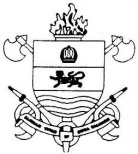 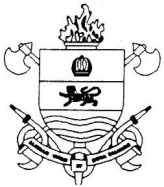 